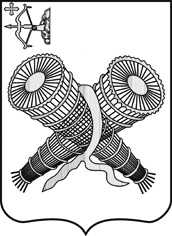 АДМИНИСТРАЦИЯ ГОРОДА СЛОБОДСКОГОКИРОВСКОЙ ОБЛАСТИПОСТАНОВЛЕНИЕ24.04.2019 		                     					                          № 839г. Слободской Кировской областиО подготовке к проведению аукциона на право размещения нестационарных аттракционов и объектов развлечения В соответствии со статьями 7, 43 Федерального закона от 06.10.2003 №131-ФЗ «Об общих принципах организации местного самоуправления в Российской Федерации», постановлением от 02.06.2016 №1225 «Об утверждении Порядка предоставления права на размещение нестационарных аттракционов и объектов развлечения на территории муниципального образования «город Слободской» администрация города Слободского ПОСТАНОВЛЯЕТ:1. Отделу экономического развития, потребительских рынков и муниципальных закупок администрации города Слободского:1.1. Организовать и провести открытый аукцион на право размещения нестационарных аттракционов и объектов развлечения на лот № 1: катание на лошадях (пони), на гужевых повозках (санях) (не более 3 голов и не более 1 (одной) гужевой повозки), площадь размещения нестационарного аттракциона (объекта развлечения): 19 кв.м., местоположение (адресные ориентиры) нестационарного аттракциона (объекта развлечения):  г. Слободской, Соборная площадь, ситуационный план прилагается, срок размещения нестационарного аттракциона (объекта развлечения): с 20.05.2019 по 20.10.2019, начальная цена предмета аукциона: 10 577 (десять тысяч пятьсот семьдесят семь) рублей 54 копейки.1.2. Предусмотреть в извещении о проведении торгов на право размещения нестационарных аттракционов и объектов развлечения следующие условия:- вид нестационарного аттракциона (объекта развлечения);- площадь размещения нестационарного аттракциона (объекта развлечения);- местоположение (адресные ориентиры) нестационарного аттракциона (объекта развлечения);- срок размещения нестационарного аттракциона (объекта развлечения);- требования к размещению нестационарного аттракциона (объекта развлечения);- начальная цена предмета аукциона;- подключение к инженерным коммуникациям (водопроводным, канализационным сетям и электроснабжению);- реквизиты для перечисления обеспечения заявки за участие в аукционе;- реквизиты для внесения платы за право размещения нестационарного аттракциона (объекта развлечения). 2. Контроль за исполнением настоящего постановления возложить на заместителя главы администрации города Слободского Щекурину Н.Г.3. Постановление вступает в силу со дня официального опубликования.Глава города Слободского  		  И.В. ЖелваковаПриложение к постановлению администрации города Слободского от 24.04.2019 № 839Ситуационный планСоветская_____________________________________________________________________________________________